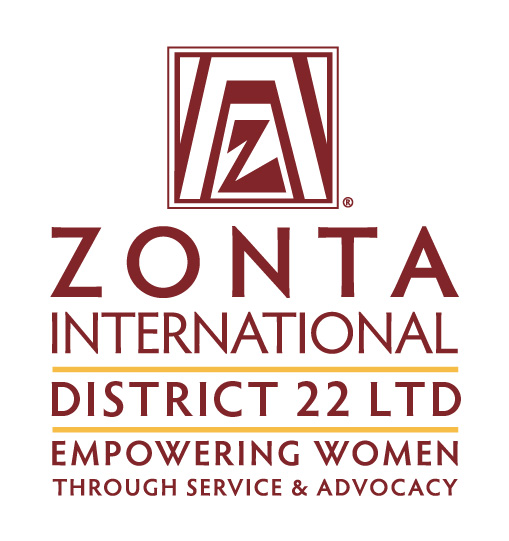 ABN 77 612 963 194Minutes of Annual General Meeting Held at the Brisbane Convention and Exhibition Centreon Friday 6 September 2019 at 11.15 amPRESENTBoardSandra Venn-Brown, District Governor (DG), Chairman	Bridget Mather, Lt. Governor (LG)Jill Lucht, Treasurer					Petra Ladwig, Area 1 Director (AD1)Sandra Peters, Area 2 Director (AD2)			Ann Beulah, Area 3 Director (AD3)Helen Miller, Area 4 Director (AD4)				Barbara Coleman Area 5 Director (AD5)Patricia Cussens, Secretary (non voting)Attending Members representing all 44 clubs –Zonta Club of Beaudesert Area Inc				Zonta Club of Blackall Range IncZonta Club of Bowen Inc					Zonta Club of Brisbane Inc - 2  Zonta Breakfast Club of Brisbane Inc			Zonta Club of Brisbane City Heart IncZonta Club of Brisbane East Inc				Zonta Brisbane Metro Breakfast Club IncZonta Club of Brisbane North Inc				Zonta Club of Brisbane River IncZonta Club of Brisbane South Inc				Zonta Club of Bundaberg IncZonta Club of Burdekin Inc					Zonta Club of Caboolture IncZonta Club Caloundra City Inc				Zonta Club of Cairns IncThe Zonta Club of Charters Towers Inc			Zonta Club of Dalby Area IncZonta E-Club of Queensland Inc				Zonta Club of Gladstone Inc Zonta Club of Hervey Bay Inc				Zonta Club of Ipswich Inc - 2Zonta Club of Longreach Inc				Zonta Club of Mackay IncZonta Club of Maroochy Inc				Zonta Club of Maryborough IncZonta Club of Mount Isa Inc				Zonta Club of Noosa IncZonta Club of Northern Rivers Inc				Zonta Club of Northside IncZonta Club of Paradise Point Inc				Zonta Club of Pine Rivers IncZonta Club of Redcliffe Area Inc				Zonta Club of Rockhampton IncZonta Club of Roma Inc					Zonta Club of Southern Gold Coast Tweed IncZonta Club of Stanthorpe Inc				Zonta Club of The Whitsundays Inc - 2Zonta Club of Toowoomba Area Inc – 2			The Zonta Club of Toowoomba Garden City Inc - 2Zonta Club of Townsville Inc				Zonta Club of Townsville Metro IncZonta Club of Warwick Inc 				Zonta Club of Wynnum Redland IncCONFIRMATION OF MINUTES OF THE PREVIOUS ANNUAL GENERAL MEETINGThe minutes of the 2nd Annual General Meeting held on 8 September 2018 are presented from page 13 in the handbook.			Moved:   Robyn Pratt, The Zonta Club of Charters Towers Inc			Seconded:  Kathryn Galea, Zonta Club of Toowoomba Area Inc.That the Minutes of the Previous Annual General Meeting held 8 September 2018 be confirmed as a true and accurate record.											CarriedCHAIRMAN’S ADDRESSThe District Governor commented that it had been a privilege to be the Chairperson of the Board for the past ten months and congratulated the other Board Members who have given due diligence over the period.  The Board had reviewed the goals set out in the 2018-2020 Strategic Plan which align to the Zonta International Biennial Goals and was on track to meet all targets.  The Committee Chairpersons were thanked for their work in achieving this.The Women in Technology Award pilot established in 2018 had resulted in six nominations and the Committee was in the process of choosing a winner.  The Chairperson, Amelia Earhart Committee, Jacquelyn (Jo) Diessel, was congratulated on her promotion of the Award. The Young Women in Public Affairs Award produced an international winner in 2018 and again in 2019 and the contribution of Chairperson Amelia McLarnon and Leanne Shepherd, International YWPA Committee member were acknowledged.  The Jane M Klausman Scholarship had resulted in an international winner in 2018, Emma Beal, who was to address the District Conference on the final day.The work of Glynis Gartside, Advocacy Committee Chairperson, in consolidating the District  Clubs’ activism relating to Zonta Says NO to Violence was also acknowledged.  It was a tribute to the dedication of members that all clubs in the District  contributed to the 16 days of Activism from 25 November to 10 December.Most of the Clubs had digitized their records and the majority of clubs had embraced the Centennial Year by holding specific events  The District Governor expressed great pleasure in a new club in Biloela being in formation thanks to the work of Lt Governor Bridget Mather and members of the Zonta Club of Gladstone Inc.FINANCIAL REPORTTreasurer’s Report at page 17 in the handbook.The Board has continued to focus on keeping dues at the same level.  The General Fund Statement of Income and Expenditure reported at Note 2 shows a $4,856.88 deficit due to the greater proportion of activity being in the first year of the biennium.  The Expenditure chart shows the greater expenditures are for benefits and support to clubs.    $10,000 General Fund Reserves was transferred to Membership Fund to continue this level of support.Denise Conroy, Zonta Club of Brisbane East Inc asked if the Board had developed a budget strategy to sustain the District over the next few years.  The District Treasurer replied that there may be a small deficit.   The Centennial Anniversary Celebrations created the unusual situation necessitating much more travel than in typical years.  Board members are all regionally based, rather than Brisbane based, which had added to the cost of travel.  The car mileage rate had been reduced to .40c per km as recompense for the additional running costs.  A deficit of $4K in the first year of the biennium did not raise any alarm and assured members that the Board was conscious of using club dues appropriately.The District Governor added that some Board meetings have been conducted by teleconference.  Face to face meetings have been in venues which were free of charge, with one exception.  Billeted accommodation is sought as much as possible.  Members are assured that all efforts were made to keep the costs of the Board to a minimum.					Moved:  Jill Lucht, District Treasurer					Seconded:  Sandra Peters, AD2That the Financial Report, including Directors’ Report and Independent Auditor’s Report for the year ended 31 May 2019 and the Treasurer’s Report be received.						CarriedA vote of thanks was extended to the District Treasurer for her work over the past four years.  She thanked everyone for their confidence and advised there is still more work to be done.APPOINTMENT OF AUDITOR					Moved: Jill Lucht, District Treasurer					Seconded:  Ann Beulah, AD3That Neil Morris of Ramsey and Associates, Ipswich be appointed Company Auditor for the year ending 31 May 2020.												CarriedCLOSUREThere being no further business the meeting was declared closed at 11.40 amSigned as a correct record……………………………………………………………….         Sandra Venn-Brown, ChairpersonDate ………………………………………………………